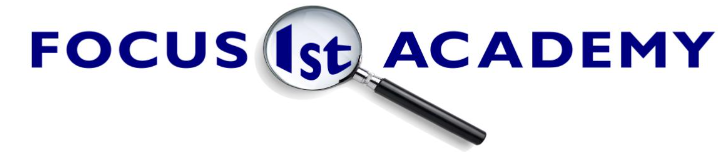 Policies and Guidance 2023
Non Statutory and London Policies and GuidanceFrom:Department for EducationPublished11 March 2014Last updatedSeptember 2023Top of FormBottom of FormContentsAdministration and financeAdmissionsBehaviour and attendanceCurriculumGovernanceLooked-after childrenSafeguarding children and young peopleSpecial educational / health needsStaff employment and teachers paySchools and colleges careers guidanceFurther Guidance and London Policies/GuidanceStatutory guidance sets out what schools and local authorities must do to comply with the law. You should follow the guidance unless you have a very good reason not to.

There is some guidance that you must follow without exception. In these cases we make this clear in the guidance document itself.These publications reflect the current legal position (unless otherwise indicated), but may not reflect the current government’s policies.For guidance on assessments, view Standard and Testing Agency (STA) publications.Administration and financeChange of land use due to an academy conversion17 December 2010Statutory guidanceHome-to-school travel29 June 2023Statutory guidanceTransport to education and training for people aged 16 and over28 January 2019 Statutory guidanceSchemes for financing schools31 March 2023Statutory guidanceSchools causing concern10 July 2023Statutory guidanceCost of school uniforms19 November 2021Statutory guidanceAdmissionsSchool admissions code11 March 2022Statutory guidanceSchool admission appeals code20 January 2023Statutory guidanceBehaviour and attendanceAlternative provision27 June 2016Statutory guidanceBehaviour and discipline in schools: guide for governing bodies24 September 2015Statutory guidanceChildren missing education5 September 2016Statutory guidanceSchool behaviour and attendance: parental responsibility measures29 May 2020Statutory guidanceSchool suspensions and permanent exclusions25 May 2023Statutory guidanceCurriculumNational curriculum in England: framework for key stages 1 to 42 December 2014Statutory guidanceNational curriculum in England: primary curriculum6 May 2015Statutory guidanceNational curriculum in England: secondary curriculum2 December 2014Statutory guidanceNational curriculum in England: English programmes of study16 July 2014Statutory guidanceNational curriculum in England: mathematics programmes of study28 September 2021Statutory guidanceNational curriculum in England: science programmes of study6 May 2015Statutory guidanceNational curriculum in England: art and design programmes of study11 September 2013Statutory guidanceNational curriculum in England: citizenship programmes of study11 September 2013Statutory guidanceNational curriculum in England: computing programmes of study11 September 2013Statutory guidanceNational curriculum in England: design and technology programmes of study11 September 2013Statutory guidanceNational curriculum in England: geography programmes of study11 September 2013Statutory guidanceNational curriculum in England: history programmes of study11 September 2013Statutory guidanceNational curriculum in England: languages programmes of study11 September 2013Statutory guidanceNational curriculum in England: music programmes of study26 March 2021Statutory guidanceNational curriculum in England: PE programmes of study11 September 2013Statutory guidanceGovernanceConstitution of governing bodies of maintained schools29 August 2017Statutory guidanceSchool Governance (Collaboration) Regulations 20031 September 2003Statutory guidanceLooked-after childrenDesignated teacher for looked-after and previously looked-after children26 February 2018Statutory guidanceDirectors of children’s services: roles and responsibilities8 April 2013Statutory guidanceChildren Act 1989: transition to adulthood for care leavers1 February 2022Statutory guidanceChildren Act 1989: fostering services3 July 2015Statutory guidanceChildren’s homes regulations, including quality standards: guide6 March 2015Statutory guidanceSafeguarding children and young peopleKeeping children safe in education1 September 2023Statutory guidanceWorking together to safeguard children1 July 2022Statutory guidanceMulti-agency statutory guidance on female genital mutilation30 July 2020Statutory guidanceDisqualification under the Childcare Act 200631 August 2018Statutory guidancePromoting the education of looked-after and previously looked-after children26 February 2018Statutory guidanceSupervision of activity with children10 September 2012Statutory guidanceChildren Act 1989: court orders17 April 2014Statutory guidanceChildren Act 1989: care planning, placement and case review8 July 2021Statutory guidanceSpecial educational / health needsEducation for children with health needs who cannot attend school17 May 2013Statutory guidanceSEND code of practice: 0 to 25 years30 April 2020Statutory guidanceSupporting pupils with medical conditions at school16 August 2017Statutory guidanceStaff employment and teachers payInduction for newly qualified teachers (NQTs)19 April 2021Statutory guidanceInitial teacher training (ITT): criteria and supporting advice16 June 2023Statutory guidanceSchool teachers' pay and conditions30 March 2023Statutory guidanceSchools and colleges careers guidanceParticipation of young people: education, employment and training20 October 2016Statutory guidanceCareers guidance and access for education and training providers5 January 2023Statutory guidanceFurther Guidance and London Policies/GuidanceBehaviour in schools Advice for headteachers and school staffSeptember 2022Guidance and advice to schools on behaviour in schools and the related legal duties of headteachers, and members of staff.The London Child Exploitation Operating Protocol 2021January 2021Operating protocolSafeguarding children and young people in education from knife crimeMarch 2019Findings and recommendations from a research projectChild sexual exploitationFebruary 2017Definition and a guide for practitioners, local leaders and decision makers working to protect children from child sexual exploitationHelp, protection, education: concluding the Children in Need reviewJune 2019A guide for how children can be best supportedMental health and behaviour in schoolsNovember 2018Non-statutory advice from the DfE. Mental health problems affect many people, and most schools will have pupils who need mental health support.Prevent duty guidance: Guidance for specified authorities in England and Wales2023This guidance replaces the ‘Revised Prevent duty guidance: for England and Wales’, the ‘Prevent duty guidance: for further education institutions in England and Wales’, and the ‘Prevent duty guidance: for higher education institutions in England and Wales’ of 2015 (updated in April 2021)Preventing and Tackling Bullying July 2017Advice for headteachers, staff and governing bodiesSafeguarding disabled children July 2009Practice GuidanceTeaching online safety in schools January 2023GuidanceInformation sharing: advice for practitioners providing safeguarding servicesJuly 2018Advice for practitioners providing safeguarding services to children, young people, parents and carersData protection in schoolsFebruary 2023Sharing personal data: Who you can share personal data with and what consent you need to get – for example, when publishing exam results and taking photos in school.Female genital mutilation: resource packFebruary 2023This resource was developed in response to requests for clearer direction from central government about the safeguarding responsibilities of local authorities.It is designed to highlight examples from areas where effective practice has been identified and to emphasise what works in protecting survivors and those at risk of female genital mutilation (FGM).Meeting digital and technology standards in schools and collegesMarch 2023Cyber security standards for schools and colleges